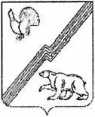 АДМИНИСТРАЦИЯ ГОРОДА ЮГОРСКАХанты-Мансийского автономного округа - ЮгрыПОСТАНОВЛЕНИЕот 02 ноября 2022 года№ 2286-пОб основных направлениях бюджетной и налоговой политики города Югорска на 2023 год и на плановый период 2024 и 2025 годовВ соответствии со статьей 172 Бюджетного кодекса Российской Федерации, Положением об отдельных вопросах организации и осуществления бюджетного процесса в городе Югорске, утвержденным решением Думы города Югорска от 26.09.2013 № 48, постановлением администрации города Югорска от 02.10.2017 № 2360 «О порядке составления проекта решения о бюджете города Югорска на очередной финансовый год и плановый период», в целях составления проекта решения Думы города Югорска «О бюджете города Югорска на 2023 год и на плановый период 2024 и 2025 годов»:Одобрить основные направления бюджетной и налоговой политики города Югорска на 2023 год и на плановый период 2024 и 2025 годов (приложение).Главным распорядителям средств бюджета города Югорска при подготовке проекта бюджета города Югорска на 2023 год и на плановый период 2024 и 2025 годов руководствоваться основными направлениями бюджетной и налоговой политики города Югорска на 2023 год и на плановый период 2024 и 2025 годов.Направить настоящее постановление в Думу города Югорска и разместить на официальном сайте органов местного самоуправления города Югорска.Контроль за выполнением постановления возложить на директора департамента финансов администрации города Югорска И.Ю. Мальцеву.Глава города ЮгорскаА.Ю. ХарловПриложение к постановлению администрации города Югорска от 02 ноября 2022года № 2286-пОсновные направления бюджетной и налоговой политики города
Югорскана 2023 год и на плановый период 2024 и 2025 годовВ целях обеспечения преемственности бюджетной деятельности муниципального образования при подготовке основных направлений бюджетной и налоговой политики города Югорска на 2023 год и на плановый период 2024 и 2025 годов учтены положения Послания Президента Российской Федерации Федеральному Собранию Российской Федерации от 21.04.2021, Указов Президента Российской Федерации от 2012 года, Указа Президента Российской Федерации от 21.07.2020 № 474 «О национальных целях развития Российской Федерации на период до 2030 года», Основных направлений налоговой, бюджетной и долговой политики Ханты- Мансийского автономного округа - Югры на 2023 год и на плановый период 2024 и 2025 годов, плана мероприятий по реализации Концепции повышения эффективности бюджетных расходов в 2019 - 2024 годах, а также учтены основные положения Стратегии социально-экономического развития Ханты- Мансийского автономного округа - Югры до 2030 года, Стратегии социально-экономического развития муниципального образования город Югорск до 2030 года, бюджетного прогноза города Югорска на период до 2036 года.Целью разработки основных направлений бюджетной и налоговой политики города Югорска на 2023 год и на плановый период 2024 и 2025 годов является определение на ближайший трехлетний период базовых принципов, условий и подходов, применяемых при формировании бюджета города Югорска.На 2023 год и на плановый период 2024 и 2025 годов сохраняются приоритеты бюджетной и налоговой политики города Югорска, обеспечивающие финансовую устойчивость и сбалансированность бюджетной системы города Югорска, направленные на повышение уровня жизни граждан, расширение возможностей для самореализации, обеспечение достойного эффективного труда людей и успешное предпринимательство, а также на участие в реализации региональных проектов, охватывающихключевые направления социально-экономического развития города Югорска.Основные направления бюджетной и налоговой политики города Югорска на 2023 год и на плановый период 2024 и 2025 годов разработаны на основе базового варианта сценарных условий прогноза социально- экономического развития города Югорска на 2023 год и плановый период 2024 и 2025 годов, учитывающий реализацию комплекса мер по поддержке экономики, обеспечивающих более высокий рост макроэкономических показателей.I. Основные направления бюджетной политики города Югорска
на 2023 год и на плановый период 2024 и 2025 годовЗадачи в области доходов бюджета города Югорска, поставленные в предыдущие периоды, сохраняют свою актуальность.В целях устранения негативных последствий внешнего санкционного давления продолжится актуализация и реализация мер по поддержке и обеспечению развития экономики города Югорска. В среднесрочном и долгосрочном периодах необходимо обеспечить стабильность поступлений, достаточную для адаптации к меняющейся структуре и объему расходных обязательств бюджета города Югорска.Приоритетами бюджетной политики в области доходов в среднесрочной перспективе продолжают оставаться:обеспечение сбалансированности и финансовой устойчивости бюджетной системы города Югорска;поддержка инвестиционной активности, в том числе привлечение частных инвестиций в экономику города Югорска;создание комфортного бизнес-климата, направленного на увеличение количества субъектов малого и среднего предпринимательства.Достижение заданных приоритетов будет осуществляться путём сохранения положительной динамики поступления доходов бюджета города Югорска, повышения доходного потенциала и реалистичности прогнозирования доходной базы бюджета города Югорска.Мероприятиями по решению поставленных задач в области доходов, как и в предыдущие годы, станут:реализация мер, направленных на привлечение дополнительных доходов в бюджет города Югорска, сокращение задолженности по налоговым и неналоговым доходам. Продолжится работа по обеспечению взаимодействия и координации деятельности администрации города ифедеральных фискальных, правоохранительных и контролирующих органов по вопросам мобилизации доходов бюджета города Югорска;реализация мер, направленных на повышение эффективности использования имущества и земельных участков, находящихся в муниципальной собственности;повышение уровня ответственности главных администраторов доходов бюджета города Югорска. Продолжит действовать система мониторинга качества финансового менеджмента, осуществляемого главными администраторами доходов бюджета города Югорска, позволяющая повысить эффективность и качество управления муниципальными финансами. В части администрирования налоговых и неналоговых доходов требуется повысить уровень их собираемости;сотрудничество и информационное взаимодействие с крупнейшими налогоплательщиками города Югорска.В основу проектировок доходов бюджета города Югорска на 2023 год и на плановый период 2024 и 2025 годов положены показатели утвержденного бюджета города Югорска на 2022 год, ожидаемого исполнения доходной части бюджета за 2022 год с корректировкой на действующие условия.Соблюдение ограничений на бюджетные параметры будет являться важнейшим инструментом снижения рисков для обеспечения сбалансированности и устойчивости бюджета города Югорска.Основными приоритетами бюджетной политики города Югорска в области расходов по - прежнему являются достижение стратегических целей, обозначенных Президентом Российской Федерации, безусловное исполнение социально значимых обязательств, а также реализация мер по повышению эффективности бюджетных расходов по направлениям, обозначенным в предыдущем бюджетном цикле и Плане мероприятий по реализации Концепции повышения эффективности бюджетных расходов в 2019 - 2024 годах.Для формирования расходов бюджета города Югорска на 2023 год и на плановый период 2024 и 2025 годов в качестве «базовых» приняты расходы бюджета города на 2023 и 2024 годы, утвержденные решением Думы города Югорска от 21.12.2021 № 100 «О бюджете города Югорска на 2022 год и на плановый период 2023 и 2024 годов» (в редакции решения от 31.05.2022 № 52) (далее - решение Думы города Югорска № 100) без учета объемов межбюджетных трансфертов. Расходы на 2025 год сформированы на уровне утвержденных решением Думы города Югорска № 100 на 2024 год.При расчете базовых предельных объемов расходов бюджета города Югорска на 2023 год и на плановый период 2024 и 2025 годов учтены следующие факторы:изменение сценарных условий и основных показателей прогноза социально-экономического развития города Югорска на 2023 год и на плановый период 2024 и 2025 годов;изменение базы для начисления страховых взносов в государственные внебюджетные фонды;финансовое обеспечение достижения целевых показателей средней заработной платы, установленных профильными Департаментами Югры для отдельных категорий работников, подпадающих под действие Указов Президента Российской Федерации от 2012 года, учитывая достигнутые в 2022 году значения целевых показателей;индексация фонда оплаты труда с 01.10.2023 на 5,5% по иным категориям работников, не подпадающим под действие Указов Президента Российской Федерации от 2012 года, и работникам органов местного самоуправления города Югорска. На 2024 - 2025 годы указанные параметры индексации учтены на уровне 2023 года, с учетом их перерасчета на полный год;изменение численности получателей социальных услуг;ввод объектов капитального строительства в эксплуатацию, завершение строительства начатых объектов.Проектируемые объемы расходов бюджета города Югорска сформированы исходя из принципа минимизации затрат в целях полного финансового обеспечения социально значимых расходных обязательств.Бюджет города Югорска на 2023 год и на плановый период 2024 и 2025 годов по-прежнему социально направлен. Будет продолжена поддержка основных отраслей экономики города Югорска, реализация мероприятий по переселению граждан из аварийного жилищного фонда и из жилых помещений, не отвечающих требованиям в связи с превышением предельно допустимой концентрации фенола и формальдегида, обеспечению жильем отдельных категорий граждан, благоустройству территории города Югорска, ремонту, строительству и реконструкции инженерных сетей и объектов инфраструктуры, формированию комфортной городской среды.По расходам на осуществление бюджетных инвестиций на 2023 - 2025 годы учтены объемы бюджетных ассигнований, предусмотренные в соответствующих государственных программах Ханты-Мансийского автономного округа - Югры.С целью вовлечения частных инвестиций в экономику города планируется работа по реализации проектов с использованием механизмов муниципально-частного партнерства.При осуществлении бюджетных инвестиций в объекты муниципальной собственности в качестве приоритетов инвестиционной деятельности планируется концентрировать ресурсы на завершение объектов высокой степени готовности, строительство которых обеспечивается привлечением средств из федерального и регионального бюджетов и способствует достижению целевых показателей, принятых муниципальными программами города Югорска.В планируемом периоде продолжится финансирование проекта Музейно-туристический комплекс «Ворота в Югру», имеющего важное значение для экономики города, реализация которого в долгосрочной перспективе принесет как социальный, так и экономический эффект.В предстоящем бюджетном цикле планируется усилить акцент на открытость и прозрачность бюджетных данных, продолжить работу по практическому внедрению механизмов инициативного бюджетирования с целью вовлечения в процесс управления городом граждан, увеличению пользователей информационного ресурса «Бюджет для граждан». Продолжится работа по проведению мероприятий, направленных на повышение финансовой грамотности населения.II. Основные направления налоговой политики города Югорска
на 2023 год и на плановый период 2024 и 2025 годовПри формировании основных направлений налоговой политики были учтены изменения законодательства Российской Федерации, Ханты- Мансийского автономного округа - Югры в сфере налогов и налогообложения, муниципальных правовых актов в части установления налоговых ставок и предоставления налоговых льгот по местным налогам.Сохраняя преемственность реализуемых ранее мер, направленных на повышение эффективности использования доходного потенциала для обеспечения заданных темпов экономического роста, предлагается сохранить поддержку социально незащищенных слоев населения, а также меры, направленные на поддержку предпринимательской активности в муниципальном образовании и содействие инвестиционной деятельности.Основная цель налоговой политики муниципального образования город Югорск - сохранение налогового потенциала, бюджетной устойчивости, получение необходимого объема бюджетных доходов и обеспечениесбалансированности бюджета, которые будут достигаться путем реализации следующих задач:создание условий для развития предпринимательской и инвестиционной деятельности, содействие дальнейшему развитию субъектов малого предпринимательства, осуществляющих деятельность в приоритетных отраслях экономики;продолжение работы по вовлечению в налоговый оборот отдельных объектов недвижимости и земельных участков для увеличения поступления в бюджет города Югорска имущественных налогов;сохранение льгот для наименее социально защищенных слоев населения муниципального образования;продолжение работы по взаимодействию органов местного самоуправления с главными администраторами доходов, эффективному межведомственному взаимодействию, направленному на повышение фактической собираемости доходов, формирующих местный бюджет, укрепление налоговой дисциплины и легализацию налоговой базы;проведение адресной работы с налогоплательщиками, допускающими выплаты официальной заработной платы в размере ниже прожиточного минимума и налогоплательщиками, имеющими задолженности по налогам и сборам;соблюдение единых подходов к оценке эффективности налоговых расходов и распределение планируемых к установлению (пролонгации) налоговых льгот и преференций (налоговых расходов) по соответствующим муниципальным программам города Югорска.На основании результатов оценки эффективности налоговых расходов по итогам 2021 года предлагается:сохранить один из основных принципов налоговой политики - недопущение значительного роста налоговой нагрузки на налогоплательщиков при формировании перечня налоговых льгот (категорий налогоплательщиков) и установлении налоговых ставок;сохранить стимулирующие налоговые расходы, в том числе невостребованные налоговые расходы по земельному налогу, в целях создания условий для сохранения и развития предпринимательской и инвестиционной деятельности и поддержки хозяйствующих субъектов;сохранить социальные налоговые расходы в отношении отдельных социально незащищенных категорий граждан.В предстоящем трехлетием периоде характер налоговой политики муниципального образования будет определяться в основном решениями, принимаемыми на федеральном и региональном уровнях с учетом измененияэкономических условий, в том числе складывающихся на фоне санкционного давления и последствий работы в условиях ограничительных мер для хозяйствующих субъектов в период пандемии.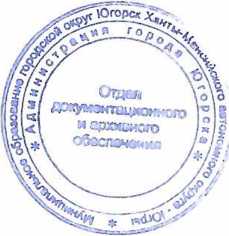 